American Eagle 30 Super CarryTrain hard with the most significant cartridge release in generations. American Eagle®, loaded in Federal® Ammunition’s all-new 30 Super Carry cartridge, provides an extremely similar feel and point of impact as its HST® counterpart for extremely effective training. The cartridge itself provides the power of the 9mm Luger with comparable felt recoil. The .312-inch diameter projectile carries the same energy as 9mm Luger at the muzzle, with better ballistics than 380 Auto. It can be chambered in smaller, easier to conceal handguns while still offering more magazine capacity than 9mm Luger.Features & BenefitsIdeal training option for new 30 Super Carry cartridgeSame feel and point of impact as HST equivalent Reliable FMJ bullet and reloadable brassCartridge offers the same muzzle energy as 9mm Luger, with far better ballistics than 380 AutoPistol platforms provide smaller profiles for easier concealability with more magazine capacity than 9mm LugerPart No.	Description	UPC	MSRPAE30SCA	American Eagle 30 Super Carry 100-grain FMJ	604544 67801 7	$31.99	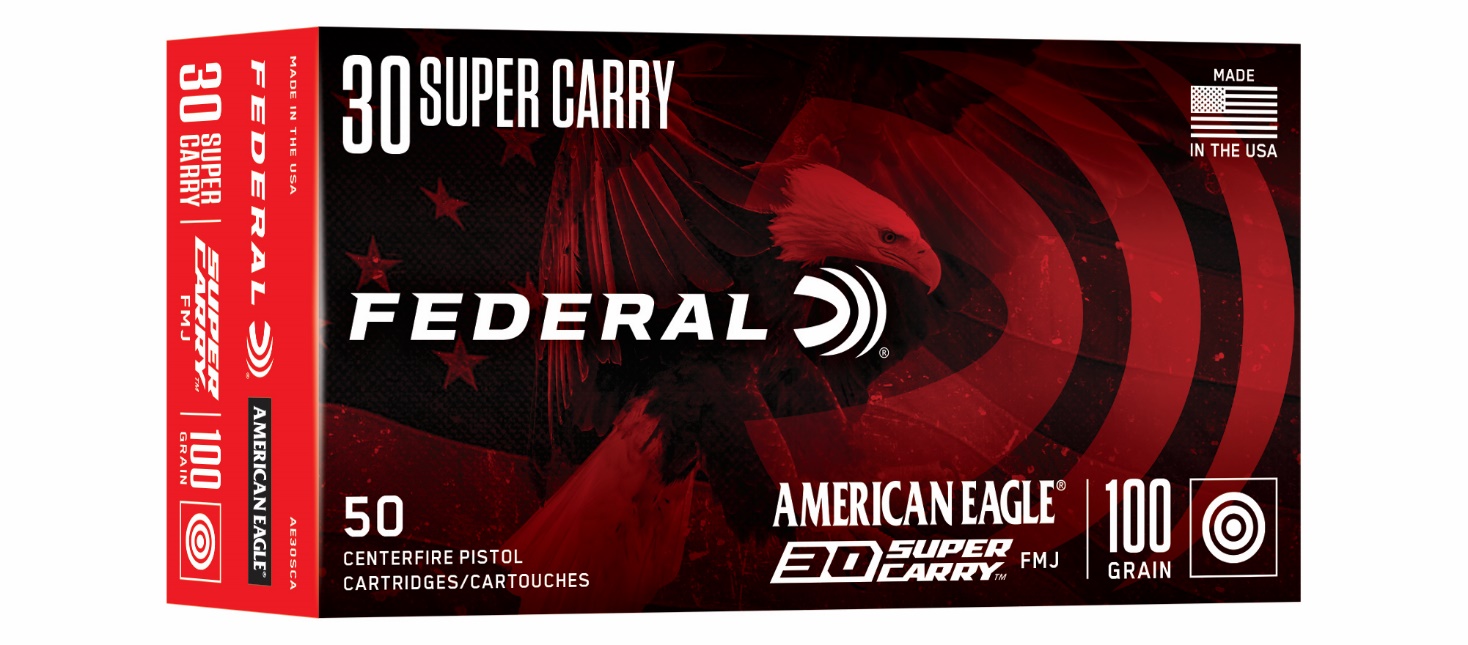 